                                      บันทึกข้อความ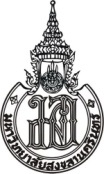 ส่วนงาน   คณะศิลปศาสตร์และวิทยาการจัดการ   โทร……………………………………….ที่  มอ 403.1/...............................                     วันที่.............................................เรื่อง  	รายงานผลการดำเนินงานโครงการ/กิจกรรม ประจำปีงบประมาณ.........................................เรียน   	คณบดีคณะศิลปศาสตร์และวิทยาการจัดการ  ตามที่ข้าพเจ้า (นาย/นาง/นางสาว)................................................................ได้รับเงินอุดหนุนจากคณะศิลปศาสตร์และวิทยาการจัดการประจำปีงบประมาณ....................เพื่อจัดโครงการ/กิจกรรมเรื่อง.......................................................................................................................................................................................................................................................................................................................จำนวน.....................................บาท (............................................................................)ไปแล้ว นั้น	บัดนี้  การดำเนินการดังกล่าวเสร็จสิ้นแล้ว จึงขอรายงานผลการดำเนินงานดังรายละเอียดตามเอกสารแนบ	จึงเรียนมาเพื่อโปรดทราบ												 				..........................................................							(.........................................................)						ตำแหน่ง..........................................................แบบฟอร์มรายงานการจัดโครงการ/กิจกรรม1. ชื่อโครงการ			........................................................................................................2. ผู้รับผิดชอบโครงการ		........................................................................................................3. วัตถุประสงค์โครงการ		........................................................................................................				........................................................................................................				........................................................................................................4. แผน/ผล การจัดโครงการ5. ผลการประเมินโครงการ	ความสอดคล้องกับแผนกลยุทธ์หน่วยงาน/ตัวบ่งชี้		□	สอดคล้องกับแผนกลยุทธ์คณะฯ ตัวบ่งชี้ที่....................................................							        ....................................................□	สอดคล้องกับตัวบ่งชี้ ของ สกอ. ตัวบ่งชี้ที่ ....................................................					        ...................................................□	สอดคล้องกับตัวบ่งชี้ ของ สกอ. ตัวบ่งชี้ที่  ..................................................					        ...................................................□	สอดคล้องกับภารกิจของหน่วยงาน ด้าน  ....................................................					        ...................................................□	อื่น ระบุ	........................................................................................................6. ความพึงพอใจของผู้เข้าร่วมโครงการ/กิจกรรม	- ด้านการดำเนินงาน..................................................................................................................................................- ด้านวิทยากร..................................................................................................................................................7. ปัญหาอุปสรรคในการดำเนินโครงการ/กิจกรรม..........................................................................................................................................................................................................................................................................................................................................................................................................................................................................................................................................................................................................................................................................................................................................................8. ข้อเสนอแนะในการดำเนินโครงการ/กิจกรรม..........................................................................................................................................................................................................................................................................................................................................................................................................................................................................................................................................................................................................................................................................................................................................................*******************************ด้านแผนผลแสดงเหตุผลหากไม่สามารถดำเนินการได้ตามแผนที่กำหนด4.1 เป้าหมาย- เชิงประมาณ- เชิงคุณภาพ.........................................................................................................................................................................................................................................................................................................................................................................................................................................................................................................................................................................................................................................................................................4.2 วิธีการดำเนินโครงการ....................................................................................................................................................................................................................................................................................................................................................................................................................................................................................................................................................................................................................................................................................4.3 สถานที่จัดโครงการ....................................................................................................................................................................................................................................................................................................................................................................................................................................................................................................................................................4.4 กำหนดการจัดโครงการ...........................................................................................................................................................................................................................................................................4.5 ระยะเวลาการจัดโครงการ................................................................................................................................…………………………………………............................................................................................4.6 งบประมาณ................................................................................................................................………………………………………..............................................................................................